Year 1 Spring 1 PSHE – Dreams and Goals Learning objectivesPSHE Learning Intention Key Vocabulary InfoI know how to use my Jigsaw Journal I understand the rights and responsibilities as a member of my class I understand the rights and responsibilities for being a member of my class I know my views are valued and can contribute to the Learning Charter I can recognise the choices I make and understand the consequences I understand my rights and responsibilities within our Learning Charter Safe Special Calm Rights Responsibilities Rewards/ConsequencesProud This unit has a strong focus on the class getting to know each other and bonding. This unit develops skills and a sense of pride and achievement. It provides the children to showcase their work and their achievements over the half term.Pieces:Special and SafeMy ClassRight and ResponsibilitiesRewards and Feeling Proud ConsequencesOwning our Learning Charter. 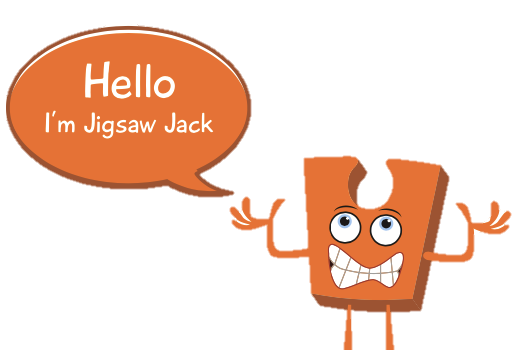 Social and emotional development learning intentionActivities, books and songsThis unit has a strong focus on the class getting to know each other and bonding. This unit develops skills and a sense of pride and achievement. It provides the children to showcase their work and their achievements over the half term.Pieces:Special and SafeMy ClassRight and ResponsibilitiesRewards and Feeling Proud ConsequencesOwning our Learning Charter. I feel special and safe in my class I know that I belong to my class I know how to make my class a safe place for everybody to learn I recognise how it feels to be proud of an achievement I recognise the range of feelings when I face certain consequences I understand my choices in following the Learning Charter Books Super Duper You! When I grow upThe Most Magnificent Thing Songs Together As OneActivitiesCreate Gingerbread People, that all connect together to show that the class are ‘together as one’. This unit has a strong focus on the class getting to know each other and bonding. This unit develops skills and a sense of pride and achievement. It provides the children to showcase their work and their achievements over the half term.Pieces:Special and SafeMy ClassRight and ResponsibilitiesRewards and Feeling Proud ConsequencesOwning our Learning Charter. 